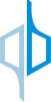 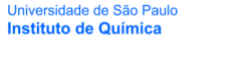 REQUERIMENTOINCLUSÃO DE OPTATIVA PARA O CURSONome:			Número USP:  	  Curso:		Ano de ingresso: _ 	                  E-mail:	DDD e Telefone:  				 Qual a previsão para término do seu curso? Semestre e ano:  				SOLICITO QUE OS CRÉDITOS DAS DISCIPLINAS ABAIXO SEJAM UTILIZADOS PARA INTEGRALIZAÇÃO DOS CRÉDITOS NECESSÁRIOS PARA O CUMPRIMENTO DE DISCIPLINAS OPTATIVAS PARA A CONCLUSÃO DO CURSO.DADOS DA(S) DISCIPLINA(S) CURSADA(S):São Paulo,	de	de 20	.                                                                                                                            Assinatura do aluno	IMPORTANTE:ANEXAR HISTÓRICO ATUALIZADO QUE COMPROVE A APROVAÇÃO NA DISCIPLINA ANEXAR EMENTA DA DISCIPLINA CURSADAMANDAR PARA O EMAIL DA SEÇÃO DE GRADUAÇÃO EM FORMATO PDF CÓDIGONOMEANO/SEMESTREOPTATIVA (CRÉDITOS)OPTATIVA (CRÉDITOS)CÓDIGONOMEANO/SEMESTRELIVREELETIVA